Задание для дистанционного обучения для 2В (отделение «Живопись»)(31.01.2022)
Тема: «Иллюстрации к литературному произведению». (Самостоятельный выбор).Цель: знания о единстве и подчинении элементов замыслу автора через правильную композиционную схему.
Задачи:
вспомнить о различных методах равновесия в станковой композиции, создание единой и целостной композиции на основе соподчиненности и гармонии.
Создание иллюстрации к русским произведениям литературы. Несложный сюжет с двумя-тремя фигурами, разноплановое пространство, работа с ограниченным количеством цветов.
Материал : карандаш , бумага , гуашь.Этапы работы:1.Поиск эскиза. На этом этапе создаются 3-4 линейных эскиза карандашом. Расчерчиваются прямоугольники на бумаге и создаются эскизы разных ситуаций, придумывается композиция и положения предметов композиции. Утверждённый педагогом эскиз выполняется в цвете в мини копии эскиза.

2.Линейный рисунок композиции. Утверждённый эскиз переносится на формат А3. Работа переносится точно по эскизу.

3.Работа в цвете. Цвет и состояние должно соотносится с цветовым эскизом. Работа ведётся с заднего плана на передний.

5. Завершение работы. Проработка деталей. Уточните композиции, нюансов и доработка.

ВАЖНО. Работа выполняется строго на А3. 

Обращаю ваше внимание на примеры работ. Изображение людей в разных позах эмоции и конечно же соответствие сюжета произведения с изображаемым. В литературных произведениях всегда присутствует драма или же комедия, трагедия, спор, конфликт. Часто персонажи по ходу произведения взрослеют и умеют, а кто-то глупеет. Вот в этом и заключается интерес, в этом развитии и динамики жизни того или иного героя.
Может быть у вас есть любимое произведение, или же произведение, которое вас впечатлило или повлияло на вас.Примеры. Образцы: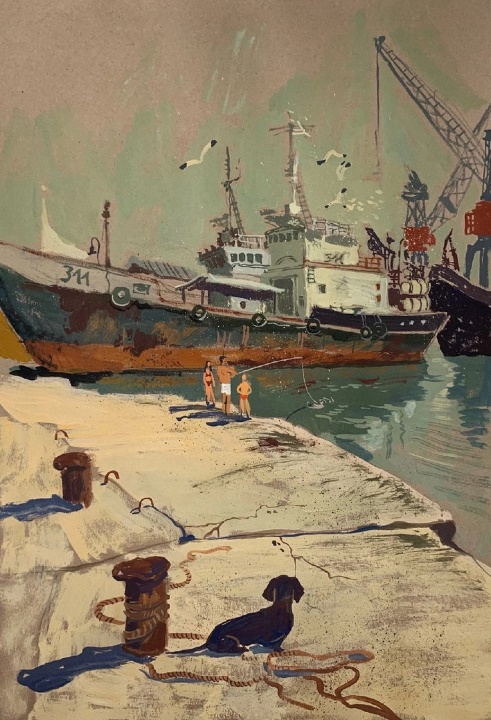 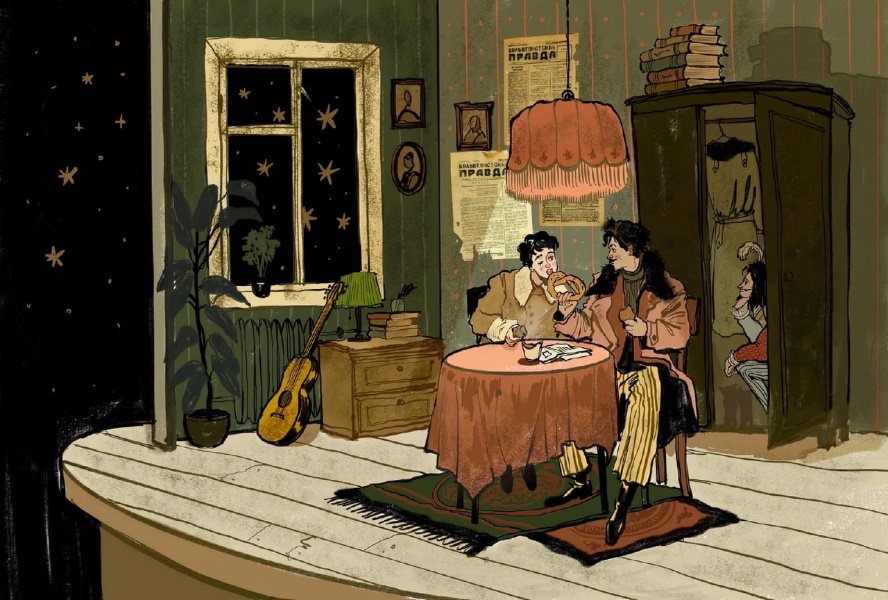 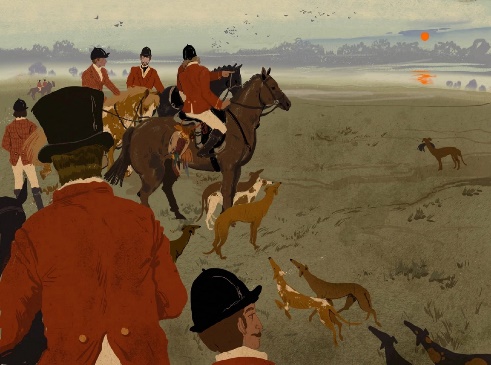 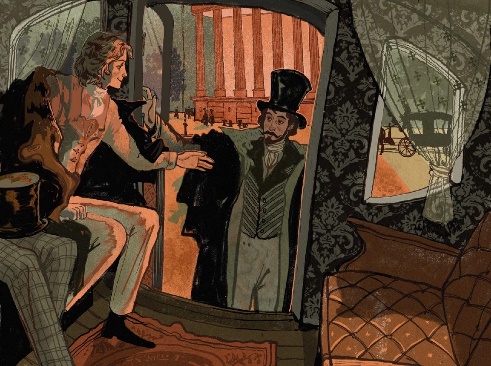 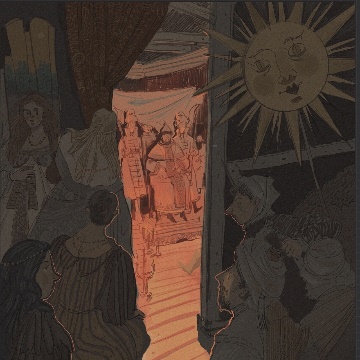 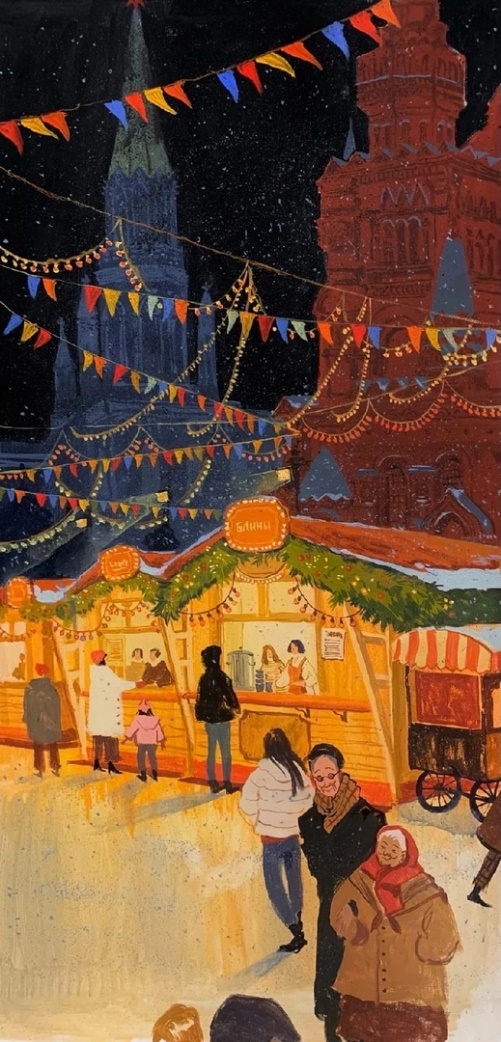 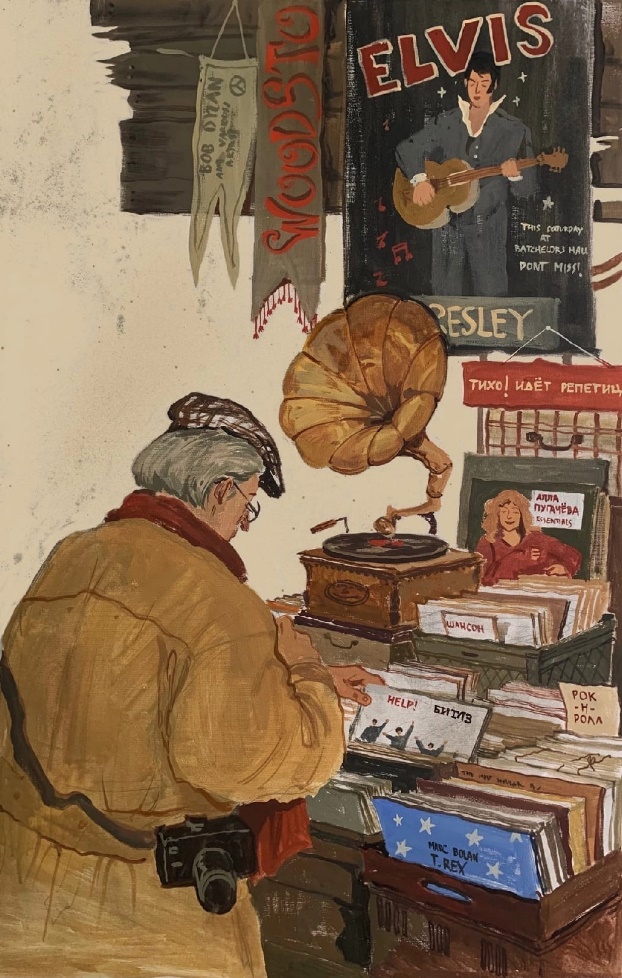 